PERSONAL INFORMATION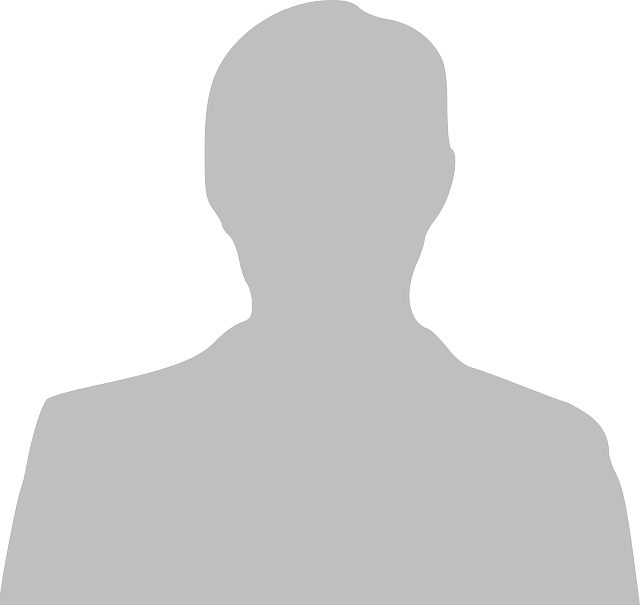 Name: First and Last Name Address: Physical AddressEmail: Email AddressPhone: Phone NumberDate of Birth: Date of BirthPERSONAL PROFILE3-4 sentences describing your interests, skills, and experience. Use first person (“I” format) and describe any traits that make you stand out. This is a great way to personally introduce yourself to employers!WORK EXPERIENCEXX/XXXX to XX/XXXX	Job Title				Company Name, LocationWrite several bullets describing your responsibilitiesWrite several bullets describing your responsibilitiesWrite several bullets describing your responsibilitiesWrite several bullets describing your responsibilitiesWrite several bullets describing your responsibilitiesXX/XXXX to XX/XXXX	Job Title				Company Name, LocationWrite several bullets describing your responsibilitiesWrite several bullets describing your responsibilitiesWrite several bullets describing your responsibilitiesWrite several bullets describing your responsibilitiesWrite several bullets describing your responsibilitiesXX/XXXX to XX/XXXX	Job Title				Company Name, LocationWrite several bullets describing your responsibilitiesWrite several bullets describing your responsibilitiesWrite several bullets describing your responsibilitiesWrite several bullets describing your responsibilitiesWrite several bullets describing your responsibilitiesCOURSESXX/XXXX to XX/XXXX	Course of Study and Degree (if earned)				Education Institution Name, LocationXX/XXXX to XX/XXXX	Course of Study and Degree (if earned)				Education Institution Name, LocationSKILLSSKILL NAME: Give a specific example of how you have demonstrated this skill, using quantifiable metrics if possible. SKILL NAME: Give a specific example of how you have demonstrated this skill, using quantifiable metrics if possible. SKILL NAME: Give a specific example of how you have demonstrated this skill, using quantifiable metrics if possible. TRAININGXX/XXXX		Name of workshop/trainingXX/XXXX		Name of workshop/trainingXX/XXXX		Name of workshop/trainingXX/XXXX		Name of workshop/trainingLANGUAGESLanguage 1: Reading (level), Speaking (level), Writing (level)Language 2: Reading (level), Speaking (level), Writing (level)Language 3: Reading (level), Speaking (level), Writing (level)Language 4: Reading (level), Speaking (level), Writing (level)HOBBIES AND INTERESTSWrite about your hobby/interest and try to connect its relevance to jobWrite about your hobby/interest and try to connect its relevance to jobWrite about your activity and try to connect its relevance to job